Олимпиада-2018 в Пхёнчхане в цифрах и фактах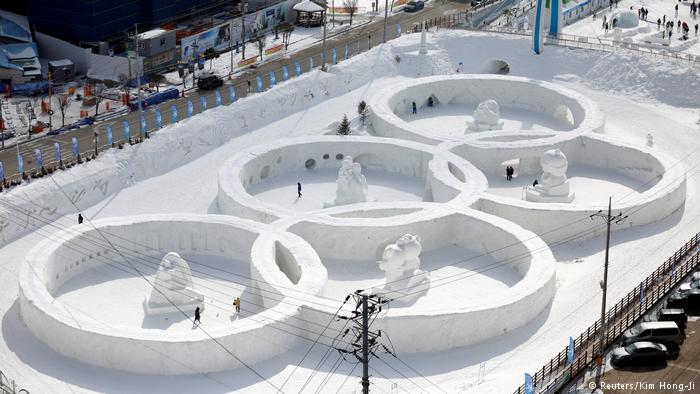 9 февраля 2018 года в южнокорейском Пхёнчхане откроются 23 зимние Олимпийские игры-2018.Спортсмены со всего мира примут участие в соревнованиях по 15 видам спорта. Среди них подавляющее большинство - традиционные: лыжи, биатлон, горные лыжи, хоккей. При этом МОК включил в программу Олимпиады-2018 шесть новых дисциплин: масс-старт в конькобежном спорте (мужчины и женщины), биг-эйр в сноуборде (мужчины и женщины), командные соревнования в горнолыжном спорте и дабл-микст в кёрлинге.Почти 3000 атлетов поборются за олимпийские медали в Пхёнчхане. Состав белорусской сборной на Олимпиаде-2018

Национальный олимпийский комитет (НОК) Беларуси огласил полный состав сборной Беларуси на зимних Олимпийских играх, которые пройдут в Пхенчхане в феврале 2018 года. Зимняя Олимпиада пройдет в южнокорейском Пхенчхане в феврале этого года.Как стало известно  под белорусским флагом на соревнованиях будут выступать 28 спортсменов.Состав белорусской сборной на Олимпиаде-2018В биатлоне от республики выступят:Дарья ДомрачеваНадежда СкардиноИрина КривкоНадежда ПисареваДинара АлимбековаВладимир ЧепелинСергей БочарниковМаксим ВоробейРоман ЕлетновАнтон СмольскийВ горнолыжном спорте Беларусь представят:Мария ШкановаЮрий ДанилочкинВ конькобежном спорте:Марина Зуева Игнат ГоловатюкВ лыжных гонках из белорусских спортсменов выступят:Юлия ТихоноваПолина СероносоваАнастасия КирилловаАлександр ВороновЮрий АстапенкоМихаил СеменовСергей Долидович.Во фристайле — лыжной акробатике от Беларуси выступят следующие спортсмены:Антон КушнирСтанислав ГладченкоМаксим ГустикАлла ЦуперАнна ГуськоваАлександра РомановскаяВ шорт-треке под белорусским флагом выступит  Максим Сергеев.